提醒的話：1. 請同學詳細填寫，這樣老師較好做統整，學弟妹也較清楚你提供的意見，謝謝！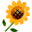 2. 甄選學校、科系請填全名；甄選方式與過程內容書寫不夠請續寫背面。         3. 可直接上輔導處網站https://sites.google.com/a/yphs.tw/yphsc/「甄選入學」區下載本表格，    以電子檔郵寄至yphs316@gmail.com信箱，感謝你！　　　　　              甄選學校甄選學校淡江大學淡江大學淡江大學淡江大學甄選學系甄選學系西班牙文系西班牙文系學生學測分數國英數社自總■大學個人申請□科技校院申請入學□軍事校院■大學個人申請□科技校院申請入學□軍事校院■大學個人申請□科技校院申請入學□軍事校院□正取■備取□未錄取□正取■備取□未錄取學測分數1114711750■大學個人申請□科技校院申請入學□軍事校院■大學個人申請□科技校院申請入學□軍事校院■大學個人申請□科技校院申請入學□軍事校院□正取■備取□未錄取□正取■備取□未錄取甄選方式與過程■學測佔(    30   %)國文*（  1 ），英文*（  1  ），數學*（    ），社會*（    ），自然*（    ）□面試佔(       %)一、形式：（教授：學生）人數=（ 3 ： 4 ），方式：         團體面試                  二、題目：1.30秒英文自介2.進西班牙文之後有甚麼計畫 3.講到西班牙想到什麼4.未來畢業後想從事甚麼■審查資料佔(  30   %)  或  □術科實作佔(     %)  或  □小論文佔(     %)□其他佔(     %)，請註明其他方式，如：面談與認識本系■學測佔(    30   %)國文*（  1 ），英文*（  1  ），數學*（    ），社會*（    ），自然*（    ）□面試佔(       %)一、形式：（教授：學生）人數=（ 3 ： 4 ），方式：         團體面試                  二、題目：1.30秒英文自介2.進西班牙文之後有甚麼計畫 3.講到西班牙想到什麼4.未來畢業後想從事甚麼■審查資料佔(  30   %)  或  □術科實作佔(     %)  或  □小論文佔(     %)□其他佔(     %)，請註明其他方式，如：面談與認識本系■學測佔(    30   %)國文*（  1 ），英文*（  1  ），數學*（    ），社會*（    ），自然*（    ）□面試佔(       %)一、形式：（教授：學生）人數=（ 3 ： 4 ），方式：         團體面試                  二、題目：1.30秒英文自介2.進西班牙文之後有甚麼計畫 3.講到西班牙想到什麼4.未來畢業後想從事甚麼■審查資料佔(  30   %)  或  □術科實作佔(     %)  或  □小論文佔(     %)□其他佔(     %)，請註明其他方式，如：面談與認識本系■學測佔(    30   %)國文*（  1 ），英文*（  1  ），數學*（    ），社會*（    ），自然*（    ）□面試佔(       %)一、形式：（教授：學生）人數=（ 3 ： 4 ），方式：         團體面試                  二、題目：1.30秒英文自介2.進西班牙文之後有甚麼計畫 3.講到西班牙想到什麼4.未來畢業後想從事甚麼■審查資料佔(  30   %)  或  □術科實作佔(     %)  或  □小論文佔(     %)□其他佔(     %)，請註明其他方式，如：面談與認識本系■學測佔(    30   %)國文*（  1 ），英文*（  1  ），數學*（    ），社會*（    ），自然*（    ）□面試佔(       %)一、形式：（教授：學生）人數=（ 3 ： 4 ），方式：         團體面試                  二、題目：1.30秒英文自介2.進西班牙文之後有甚麼計畫 3.講到西班牙想到什麼4.未來畢業後想從事甚麼■審查資料佔(  30   %)  或  □術科實作佔(     %)  或  □小論文佔(     %)□其他佔(     %)，請註明其他方式，如：面談與認識本系■學測佔(    30   %)國文*（  1 ），英文*（  1  ），數學*（    ），社會*（    ），自然*（    ）□面試佔(       %)一、形式：（教授：學生）人數=（ 3 ： 4 ），方式：         團體面試                  二、題目：1.30秒英文自介2.進西班牙文之後有甚麼計畫 3.講到西班牙想到什麼4.未來畢業後想從事甚麼■審查資料佔(  30   %)  或  □術科實作佔(     %)  或  □小論文佔(     %)□其他佔(     %)，請註明其他方式，如：面談與認識本系■學測佔(    30   %)國文*（  1 ），英文*（  1  ），數學*（    ），社會*（    ），自然*（    ）□面試佔(       %)一、形式：（教授：學生）人數=（ 3 ： 4 ），方式：         團體面試                  二、題目：1.30秒英文自介2.進西班牙文之後有甚麼計畫 3.講到西班牙想到什麼4.未來畢業後想從事甚麼■審查資料佔(  30   %)  或  □術科實作佔(     %)  或  □小論文佔(     %)□其他佔(     %)，請註明其他方式，如：面談與認識本系■學測佔(    30   %)國文*（  1 ），英文*（  1  ），數學*（    ），社會*（    ），自然*（    ）□面試佔(       %)一、形式：（教授：學生）人數=（ 3 ： 4 ），方式：         團體面試                  二、題目：1.30秒英文自介2.進西班牙文之後有甚麼計畫 3.講到西班牙想到什麼4.未來畢業後想從事甚麼■審查資料佔(  30   %)  或  □術科實作佔(     %)  或  □小論文佔(     %)□其他佔(     %)，請註明其他方式，如：面談與認識本系■學測佔(    30   %)國文*（  1 ），英文*（  1  ），數學*（    ），社會*（    ），自然*（    ）□面試佔(       %)一、形式：（教授：學生）人數=（ 3 ： 4 ），方式：         團體面試                  二、題目：1.30秒英文自介2.進西班牙文之後有甚麼計畫 3.講到西班牙想到什麼4.未來畢業後想從事甚麼■審查資料佔(  30   %)  或  □術科實作佔(     %)  或  □小論文佔(     %)□其他佔(     %)，請註明其他方式，如：面談與認識本系■學測佔(    30   %)國文*（  1 ），英文*（  1  ），數學*（    ），社會*（    ），自然*（    ）□面試佔(       %)一、形式：（教授：學生）人數=（ 3 ： 4 ），方式：         團體面試                  二、題目：1.30秒英文自介2.進西班牙文之後有甚麼計畫 3.講到西班牙想到什麼4.未來畢業後想從事甚麼■審查資料佔(  30   %)  或  □術科實作佔(     %)  或  □小論文佔(     %)□其他佔(     %)，請註明其他方式，如：面談與認識本系■學測佔(    30   %)國文*（  1 ），英文*（  1  ），數學*（    ），社會*（    ），自然*（    ）□面試佔(       %)一、形式：（教授：學生）人數=（ 3 ： 4 ），方式：         團體面試                  二、題目：1.30秒英文自介2.進西班牙文之後有甚麼計畫 3.講到西班牙想到什麼4.未來畢業後想從事甚麼■審查資料佔(  30   %)  或  □術科實作佔(     %)  或  □小論文佔(     %)□其他佔(     %)，請註明其他方式，如：面談與認識本系心得與建議◎審查資料製作建議：注意不要打太多廢話,因為只能打1000字,挑重點在精練的打就好,還有注意看簡章要求什麼◎整體準備方向與建議：英文自介不要背稿,想好重點再直接串連起來就好,問的問題都不難所以要自己加深加廣◎審查資料製作建議：注意不要打太多廢話,因為只能打1000字,挑重點在精練的打就好,還有注意看簡章要求什麼◎整體準備方向與建議：英文自介不要背稿,想好重點再直接串連起來就好,問的問題都不難所以要自己加深加廣◎審查資料製作建議：注意不要打太多廢話,因為只能打1000字,挑重點在精練的打就好,還有注意看簡章要求什麼◎整體準備方向與建議：英文自介不要背稿,想好重點再直接串連起來就好,問的問題都不難所以要自己加深加廣◎審查資料製作建議：注意不要打太多廢話,因為只能打1000字,挑重點在精練的打就好,還有注意看簡章要求什麼◎整體準備方向與建議：英文自介不要背稿,想好重點再直接串連起來就好,問的問題都不難所以要自己加深加廣◎審查資料製作建議：注意不要打太多廢話,因為只能打1000字,挑重點在精練的打就好,還有注意看簡章要求什麼◎整體準備方向與建議：英文自介不要背稿,想好重點再直接串連起來就好,問的問題都不難所以要自己加深加廣◎審查資料製作建議：注意不要打太多廢話,因為只能打1000字,挑重點在精練的打就好,還有注意看簡章要求什麼◎整體準備方向與建議：英文自介不要背稿,想好重點再直接串連起來就好,問的問題都不難所以要自己加深加廣◎審查資料製作建議：注意不要打太多廢話,因為只能打1000字,挑重點在精練的打就好,還有注意看簡章要求什麼◎整體準備方向與建議：英文自介不要背稿,想好重點再直接串連起來就好,問的問題都不難所以要自己加深加廣◎審查資料製作建議：注意不要打太多廢話,因為只能打1000字,挑重點在精練的打就好,還有注意看簡章要求什麼◎整體準備方向與建議：英文自介不要背稿,想好重點再直接串連起來就好,問的問題都不難所以要自己加深加廣◎審查資料製作建議：注意不要打太多廢話,因為只能打1000字,挑重點在精練的打就好,還有注意看簡章要求什麼◎整體準備方向與建議：英文自介不要背稿,想好重點再直接串連起來就好,問的問題都不難所以要自己加深加廣◎審查資料製作建議：注意不要打太多廢話,因為只能打1000字,挑重點在精練的打就好,還有注意看簡章要求什麼◎整體準備方向與建議：英文自介不要背稿,想好重點再直接串連起來就好,問的問題都不難所以要自己加深加廣◎審查資料製作建議：注意不要打太多廢話,因為只能打1000字,挑重點在精練的打就好,還有注意看簡章要求什麼◎整體準備方向與建議：英文自介不要背稿,想好重點再直接串連起來就好,問的問題都不難所以要自己加深加廣E-mail手機